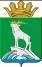 АДМИНИСТРАЦИЯ НИЖНЕСЕРГИНСКОГО МУНИЦИПАЛЬНОГО РАЙОНАПОСТАНОВЛЕНИЕот 05.08.2020                           № 292г.  Нижние Серги О внесении изменений в административный регламент предоставления муниципальной услуги «Зачисление в образовательные организации» на территории Нижнесергинского муниципального района», утвержденный постановлением администрации Нижнесергинского муниципального района от 15.01.2020 № 7 «Об утверждении административного регламента предоставления муниципальной услуги «Зачисление в образовательные организации» на территории Нижнесергинского муниципального района»В соответствии с Федеральным законом от 6 октября 2003 года N 131-ФЗ «Об общих принципах организации местного самоуправления в Российской Федерации», Федеральным законом от 27.07.2010 N 210-ФЗ «Об организации предоставления государственных и муниципальных услуг», постановлением администрации Нижнесергинского муниципального района от 27 февраля 2019 года № 69 «О разработке и утверждении административных регламентов осуществления муниципального контроля и административных регламентов предоставления муниципальных услуг», на основании Положения «Об Управлении образования администрации Нижнесергинского муниципального района», утвержденного решением  Думы Нижнесергинского муниципального района от 30.11.2017 № 15, руководствуясь Уставом Нижнесергинского муниципального района,ПОСТАНОВЛЯЮ:Внести в административный регламент предоставления муниципальной услуги «Зачисление в образовательные организации» на территории Нижнесергинского муниципального района», утвержденный постановлением администрации Нижнесергинского муниципального района от 15.01.2020 № 7 «Об утверждении административного регламента предоставления муниципальной услуги «Зачисление в образовательные организации» на территории Нижнесергинского муниципального района», следующие изменения: в пункте 2.6.4 слова «Заявитель вправе по собственной инициативе представить документы (или их копии), содержащие дополнительные сведения» заменить словами «Заявитель для подтверждения права на льготное получение муниципальной услуги предоставляет документы, указанные в приложении № 11»;1.2. дополнить постановление Приложением № 11 к административному регламенту предоставления муниципальной услуги «Зачисление в образовательные организации» на территории Нижнесергинского муниципального района(прилагается);2. Обнародовать данное постановление путем полного размещения   текста в Нижнесергинской районной газете «Новое время» и через сеть «Интернет» на официальном сайте администрации Нижнесергинского муниципального района.3. Контроль за исполнением настоящего постановления возложить на заместителя главы администрации Нижнесергинского муниципального района А. Н. Екенина.Глава Нижнесергинского муниципального района                                                                          В.В. Еремеев                                            Приложение № 11к административному регламенту предоставления муниципальной услуги «Зачисление в образовательные организации» на территории Нижнесергинского муниципального районаОснования для преимущественного права на зачисление ребенка в Образовательную организацию и неообходимые документы, подтверждающие льготу№ п/пНаименование категорииНормативный актДокументы, подтверждающие наличие льготы 1. Основания для внеочередного права предоставления места в Образовательной организации1. Основания для внеочередного права предоставления места в Образовательной организации1. Основания для внеочередного права предоставления места в Образовательной организации1. Основания для внеочередного права предоставления места в Образовательной организацииДети прокуроров Федеральный закон от 17.01.1992 № 2202-I «О прокуратуре Российской Федерации» (ч. 5 ст. 44)Справка с места работы Дети судей Федеральный закон от 26.06.1992 № 3132-I «О статусе судей в Российской Федерации» (ч. 3 ст. 19)Справка с места работы Дети сотрудников Следственного комитета Российской ФедерацииФедеральный закон от 28.12.2010 № 403-ФЗ «О следственном комитете Российской Федерации» (ч. 25 ст. 35)Справка с места работы 2. Основания для первоочередного права предоставления места в Образовательной организации2. Основания для первоочередного права предоставления места в Образовательной организации2. Основания для первоочередного права предоставления места в Образовательной организации2. Основания для первоочередного права предоставления места в Образовательной организацииДети военнослужащихФедеральный закон от 27.05.1998 № 76-ФЗ «О статусе  военнослужащих» (ч. 6 ст. 19)Удостоверение, военный билет, справкаДети сотрудников полицииФедеральный закон от 07.02.2011 № 3-ФЗ (ч. 6 ст. 46) «О полиции»Справка с места работы Дети сотрудника полиции, погибшего (умершего) вследствие увечья или иного повреждения здоровья, полученных в связи с выполнением служебных обязанностейФедеральный закон от 07.02.2011 № 3-ФЗ (ч. 6    ст. 46) «О полиции»Медицинское свидетельство о смертиДети сотрудника полиции, умершего вследствие заболевания, полученного в период прохождения службы в полицииФедеральный закон от 07.02.2011 № 3-ФЗ (п. 6 ст. 46) «О полиции»Медицинское свидетельство о смертиДети гражданина Российской Федерации, уволенного со службы в полиции вследствие увечья или иного повреждения здоровья, полученных в связи с выполнением служебных обязанностей и исключивших возможность дальнейшего прохождения службы в полицииФедеральный закон от 07.02.2011 № 3-ФЗ (ч. 6 ст. 46) «О полиции»Трудовая книжкаДети гражданина Российской Федерации, умершего в течение одного года после увольнения со службы в полиции вследствие увечья или иного повреждения здоровья, полученных в связи с выполнением служебных обязанностей, либо вследствие заболевания, полученного в период прохождения службы в полиции, исключивших возможность дальнейшего прохождения службы в полицииФедеральный закон от 07.02.2011 № 3-ФЗ (ч. 6 ст. 46) «О полиции»Трудовая книжка, медицинское свидетельство о смертиДети, находящиеся (находившиеся) на иждивении сотрудника полиции, гражданина Российской Федерации, указанных в пунктах 12-16 Федеральный закон от 07.02.2011 № 3-ФЗ (ч. 6 ст. 46) «О полиции»Трудовая книжкаДети сотрудников органов внутренних дел, не являющихся сотрудниками полицииФедеральный закон от 07.02.2011 № 3-ФЗ  «О полиции» (ч. 2 ст. 56)Трудовая книжкаДети сотрудников, имеющих специальные звания и проходящих службу в учреждениях и органах уголовно-исполнительной системы, федеральной противопожарной службе Государственной противопожарной службы, органах по контролю за оборотом наркотических средств и психотропных веществ и таможенных органах Российской ФедерацииФедеральный закон от 30.12.2012 № 283-ФЗ «О социальных гарантиях сотрудникам некоторых федеральных органов исполнительной власти и внесении изменений в отдельные законодательные акты Российской Федерации» (ч. 14 ст. 3)Справка с места работы (службы)Дети сотрудника, имевшего специальное звание и проходившего службу в учреждениях и органах уголовно-исполнительной системы, федеральной противопожарной службе Государственной противопожарной службы, органах по контролю за оборотом наркотических средств и психотропных веществ и таможенных органах Российской Федерации, погибшего (умершего) вследствие увечья или иного повреждения здоровья, полученных в связи с выполнением служебных обязанностейФедеральный закон от 30.12.2012 № 283-ФЗ «О социальных гарантиях сотрудникам некоторых федеральных органов исполнительной власти и внесении изменений в отдельные законодательные акты Российской Федерации» (ч. 14 ст. 3)Трудовая книжка, медицинское свидетельство о смертиДети сотрудника, имевшего специальное звание и проходившего службу в учреждениях и органах уголовно-исполнительной системы, федеральной противопожарной службе Государственной противопожарной службы, органах по контролю за оборотом наркотических средств и психотропных веществ и таможенных органах Российской Федерации, умершего вследствие заболевания, полученного в период прохождения службы в учреждениях и органахФедеральный закон от 30.12.2012 № 283-ФЗ «О социальных гарантиях сотрудникам некоторых федеральных органов исполнительной власти и внесении изменений в отдельные законодательные акты Российской Федерации» (ч. 14 ст. 3)Трудовая книжка, медицинское свидетельство о смертиДети гражданина Российской Федерации, имевшего специальное звание и проходившего службу в учреждениях и органах уголовно-исполнительной системы, федеральной противопожарной службе Государственной противопожарной службы, органах по контролю за оборотом наркотических средств и психотропных веществ и таможенных органах Российской Федерации, уволенного со службы в учреждениях и органах вследствие увечья или иного повреждения здоровья, полученных в связи с выполнением служебных обязанностей и исключивших возможность дальнейшего прохождения службы в учреждениях и органахФедеральный закон от 30.12.2012 № 283-ФЗ «О социальных гарантиях сотрудникам некоторых федеральных органов исполнительной власти и внесении изменений в отдельные законодательные акты Российской Федерации» (ч. 14 ст. 3)Трудовая книжкаДети гражданина Российской Федерации, имевшего специальное звание и проходившего службу в учреждениях и органах уголовно-исполнительной системы, федеральной противопожарной службе Государственной противопожарной службы, органах по контролю за оборотом наркотических средств и психотропных веществ и таможенных органах Российской Федерации, умершего в течение одного года после увольнения со службы в учреждениях и органах вследствие увечья или иного повреждения здоровья, полученных в связи с выполнением служебных обязанностей и исключивших возможность дальнейшего прохождения службы в учреждениях и органахФедеральный закон от 30.12.2012 № 283-ФЗ «О социальных гарантиях сотрудникам некоторых федеральных органов исполнительной власти и внесении изменений в отдельные законодательные акты Российской Федерации» (ч. 14 ст. 3)Трудовая книжка, медицинское свидетельство о смертиДети, находящиеся (находившиеся) на иждивении сотрудника, гражданина Российской Федерации, указанных в пунктах 1– 5ч. 14 ст. 3Федеральный закон от 30.12.2012 № 283-ФЗ «О социальных гарантиях сотрудникам некоторых федеральных органов исполнительной власти и внесении изменений в отдельные законодательные акты Российской Федерации» (ч. 14 ст. 3)Трудовая книжка,свидетельство о рождении, свидетельство о браке3. Основания для преимущественного права предоставления места в Образовательной организации3. Основания для преимущественного права предоставления места в Образовательной организации3. Основания для преимущественного права предоставления места в Образовательной организации3. Основания для преимущественного права предоставления места в Образовательной организацииДети проживающие в одной семье и имеющие общее место жительства, имеют право преимущественного приема на обучение по основным общеобразовательным программам начального общего образования в Образовательную организацию в которых обучаются их братья и (или) сестрыФедеральный закон от 29 декабря 2012 г. N 273-ФЗ"Об образовании в Российской Федерации" (ч 3.1 ст 67)Справка о составе семьи